ROMÂNIA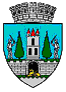 JUDEŢUL SATU MARECONSILIUL LOCALMUNICIPIUL SATU MARE            HOTĂRÂREA Nr. 232/27.09.2018privind modificarea Hotărârii Consiliului Local Satu Mare 
nr. 60/2015 privind înființarea Centrului Tehnologic, de Inovare si Afaceri în municipiul Satu MareConsiliul Local al Municipiului Satu Mare întrunit în şedinţa ordinară din data de 27.09.2018,Luând act de raportul de specialitate al Compartimentului de Administrare a Centrului Tehnologic, de Inovare şi de Afaceri şi a Casei Meşteşugarilor din cadrul aparatului de specialitate al primarului, înregistrat cu nr. 44779/24.09.2018, de expunerea de motive a primarului municipiului, în calitate de iniţiator, înregistrată cu nr. 44780/24.09.2018, de raportul comisiei de specialitate a consiliului local,Având în vedere HOTĂRÂREA Nr. 60/26.03.2015 privind înfiinţarea Centrului Tehnologic, de Inovare şi de Afaceri în municipiul Satu Mare,Ţinând seama de prevederile Legii nr. 24/2000 privind normele de tehnică legislativă pentru elaborarea actelor normative, republicată, cu modificările şi completările ulterioare,În temeiul prevederilor art. 14, art. 36 alin. (7) lit.a), ale art. 45 alin. (2) lit. d), precum şi ale art. 115 alin. (1) lit. b) din Legea administraţiei publice locale nr. 215/2001, republicată,  cu modificările şi completările ulterioare,  Adoptă prezenta HOTĂRÂREArt.1. Se aprobă modificarea Regulamentului de Organizare şi Funcţionare a Centrului Tehnologic, de Inovare şi de Afaceri din Municipiul Satu Mare, în ce priveşte tarifele cuprinse în Anexa nr. 1 la HOTĂRÂREA Nr. 60/26.03.2015 privind înfiinţarea Centrului Tehnologic, de Inovare şi de Afaceri în municipiul Satu Mare, după cum urmează:Art.2. Se aprobă forma nouă a Regulamentului de Organizare şi Funcţionare a Centrului Tehnologic, de Inovare şi de Afaceri din Municipiul Satu Mare care constituie Anexa nr. 1 la prezenta hotărâre.Art.3. Cu ducerea la îndeplinire a prezentei hotărâri se încredinţează Primarul Municipiului Satu Mare şi Compartimentul de Administrare a Centrului Tehnologic, de Inovare şi de Afaceri şi a Casei Meşteşugarilor.Art.4. Prezenta hotărâre se comunică, prin intermediul secretarului municipiului Satu Mare, în termenul prevăzut de lege, Primarului Municipiului Satu Mare, Instituţiei Prefectului judeţului Satu Mare și Compartimentului de Administrare a Centrului Tehnologic,    Preşedinte de şedinţă                                                       Contrasemnează        Doina  Feher                                                     Secretar al municipiului                                                                                   Mihaela Maria RacolţaPrezenta hotărâre a fost adoptată cu respectarea prevederilor art.45 alin.(2) din Legea  administraţiei publice locale nr. 215/2001, republicată, cu modificările şi completările ulterioare;Redactat în 6 exemplare originale            Servicii contra costServicii contra costServicii contra cost5.Acces la sala de negocieri sau la alte săli libere de tip birou sau producție, în cazul închirierii pentru evenimente25 EUR/zi6.Acces la sala de conferinţe6.1     Chirie pentru evenimente de scurtă durată (cel mult 4               ore/zi, inclusiv perioada de organizare)50 EUR / 4 ore6.2     Chirie pentru evenimente cu durata de 1 zi100 EUR / zi6.3     Chirie pentru perioade cuprinse între 10 şi 30 de zile75 EUR / zi6.4     Chirie pentru perioade extinse, de peste 30 de zile50 EUR / ziTotal consilieri în funcţie23Nr . total al consilierilor  prezenţi23Nr total al consilierilor absenţi0Voturi pentru23Voturi împotrivă0Abţineri0